Приложение №1Модели таблицКарточки красного цветаХарактеристика процессов фотосинтеза и хемосинтеза.Карточка синего цвета.Сравнение фотосинтеза и хемосинтеза.Приложение № 2Задание №1Закончи предложение.1 вариантОрганизмы создающие органические вещества из неорганических называются………..Организмы .использующие энергию солнечного света называются…………………………..Грибы, животные и многие бактерии по способу питания………….Неполное бескислородное окисление глюкозы называется…………………..Второй этап энергетического обмена у большинства растительных клеток и некоторых грибов представлен процессом…………………………….Кислота, имеющая формулу С3Н4О3 называется………Связи между остатками фосфорной кислоты в молекуле АТФ называются……………………..Универсальный источник энергии для всех реакций протекающих в клетке это…………………2 вариантОрганизмы получающие готовые органические вещества называются…………………Организмы, использующие энергию окисления химических соединений называются………..Все зеленые растения по способу питания………………….Полное кислородное расщепление иначе называют…………………В результате полного расщепления одной молекулы глюкозы образуется……..Кислота , имеющая формулу С3Н6О3 называется……..При отделении одного остатка фосфорной кислоты от АТФ образуется……Молекулы ферментов, включающие белок и небелковое соединение называются…Приложение №3Карточка контроля знанийПриложение №4Эволюция фотосинтезаЗелёные и пурпурные фотосинтезирующие бактерии представители древних линий организмов, появившихся около 3 млрд. лет назад. В глубокой древности без кислорода они были единственными организмами, способными использовать для своего роста и развития солнечную энергию.Результаты современных исследований дают основание думать, что в эволюционном ряду фотосинтезирующие бактерии занимают промежуточное положение между древними анаэробными бактериями, осуществляющими брожение и появившимися позднее водорослями и растениями.Приложение № 5 Строение хлоропласта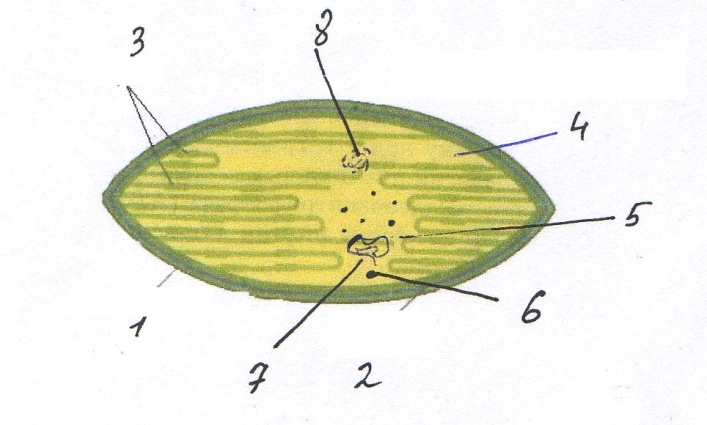 наружная мембранавнутренняя мембранаграныстроматилакоиды стромырибосомыДНККрахмальные зёрнаПриложение № 6Значение фотосинтеза.Значение фотосинтеза уникально ведь ему всецело обязано своим существованием всё живое нашей планеты. Это единственный источник свободного кислорода на Земле необходимого для подавляющего большинства живых существ. Из кислорода образовался озоновый экран, защищающий живые организмы от жёсткой коротковолновой ультрафиолетовой радиации, которая оказывает губительное действие на всё живое. Наземные растения ежегодно извлекают из атмосферы 20 млрд. тонн углерода в форме углекислого газа . На га, а всё растительное сообщество, включая морские водоросли около 150 млрд. тонн.60% этого кол-ва поглощают леса, занимающие 30% непокрытой льдами поверхности суши, 32 % окультуренные земли , 8 % растения степей, пустынь, городов, посёлков.Продуктивность фотосинтеза: 1 гр органического вещества на  листьев в час.Годовая потребность 1 человека в кислороде это результат функционирования 10-12 деревьев среднего возраста в период вегетации. Ежегодно выделяется около 460 млрд.тонн кислорода.При этом ежегодно расходуется около 3 % углекислого газа атмосферы и 0, 3 % водных бассейнов - такое же количество газа выделяется при дыхании и брожении всех живых организмов. Значит, фотосинтез препятствует увеличению концентрации углекислого газа, предотвращая перегрев Земли вследствие так называемого «парникового эффекта». Поскольку зелёные растения представляют собой базу для питания всех других гетеротрофных организмов, фотосинтез удовлетворяет потребность в пище всего живого на нашей планете. Он важная основа сельского и лесного хозяйства. Так будем же беречь главные лёгкие нашей планеты! Приложение № 7Влияние факторов на скорость фотосинтезаФакторы:Освещённость.Растения используют 1-2% солнечной энергии. При низком освещении скорость фотосинтеза прямо пропорциональна интенсивности света. При очень большой освещённости иногда разрушается хлорофилл и это замедляет фотосинтез.Температура.Так как реакции фотосинтеза идут под контролем ферментов. Значит они зависят от температуры. + 25 опт. А при дальнейшем повышении скорость фотосинтеза уменьшится так как жарко и из-за перегрева растения тратят воду на транспирацию.Концентрация углекислого газа0, 03- 0,04 % в атмосфере если повысить её в теплице до 0.1-0,3 то скорость фотосинтеза возрастёт в 2 раза.Пути повышения эффективности.Обеспечение растений водой.Обеспечение минеральными веществами и углекислым газом.Создание благоприятной для фотосинтеза структуры посевов.Выведение сортов с высокой эффективностью фотосинтеза.Приложение № 8 ХемосинтезВодородные бактерииОкисляют  водород в качестве источника энергии2Н2 + О2→ 2Н2О+235кДжИсточник углерода для них углекислый газЖелезобактерииПереводят двувалентное железо в трёхвалентное4FeCO3+O2+6H2O→4Fe(OH)3+4CO2Бесцветные бактерииОкисляют сероводород и накапливают в своих клетках серу.2H2S+O2→2H2O+2S+272кДжПри недостатке сероводорода бактерии проводят дальнейшее окисление серы до серной кислоты2S+3O2+2H2O→2H2SO4+636кДжНитрифицирующие бактерииОкисляют аммиак до нитрита, а затем до нитрата. Аммиак образуется при гниении органических остатков.2NH3+3O2→2HNO2+2H2O+663кДж2HNO2+O2→2HNO3+142кДжАзотная кислота превращается с минералами почвы в соли . которые хорошо усваиваются растениями.Приложение № 9 Экологическая роль хемосинтезаХемотрофы встречаются и в почве и в разных водоёмах. Их роль в круговороте азота в атмосфере (нитрифицирующие). Серобактерии способствуют разрушению и выветриванию горных пород , из- за образования ими серной кислоты портят каменные и металлические сооружения, выщелачивают руды и серные месторождения. Многие серобактерии очищают промышленные сточные воды. Железобактерии образуют  болотные железные руды. Водородные бактерии используются для получения дешёвого пищевого и кормового белка, а также для восстановления атмосферы в замкнутых системах жизнеобеспечения  (пример система «Оазис» на космических кораблях) Также окисляют водород в природных условиях.Приложение № 10Тесты по теме: «Фотосинтез и хемосинтез»вариант1)Где сосредоточен пигмент хлорофилл:а) оболочка хлоропластаб) стромав) граны2) Исходным материалом для фотосинтеза служат:а) кислород и углекислый газб) вода и кислородв) углекислый газ и вода г) углеводы 3) Фотолиз- это процесса)ферментативного расщепления глюкозыб) ферментативного синтеза глюкозыв)расщепление молекул воды под действием света в хлоропластах.Г) ни один ответ не верен4) В темновой фазе фотосинтеза идёт процесса) выделение кислорода из углекислого газаб) процесс разложения водыв) синтез углеводов5) В какую стадию фотосинтеза образуется свободный кислорода) темновуюб) световуюв) постоянно6) К какой группе органоидов клетки относят пластидыа) одномембранныеб) немембранныев)двухмембранные7) Какие органоиды характерны только для растительных клетока) ЭПС                                                                            б) рибосомыв) митохондрии                                                          г) пластиды8) Что будет являться хемотрофома) серобактерии                                                         б) водорослив) грибы                                                                       г) зелёные водоросли1      вариантВ каких органоидах клетки осуществляется фотосинтеза) митохондрии      б) рибосомыв) хлоропласты     г) хромопласты2) При расщеплении какого соединения выделяется свободный кислород при фотосинтезе а) углекислый газ   б) вода    в) АТФ 3) Темновые реакции фотосинтеза протекают в а) строма хлоропластаб) на мембранах тилакоидовв) внутри тилакоидов4) В результате фотосинтеза в хлоропластах образуетсяа) углекислый газ и кислородб) глюкоза, АТФ и кислородв) хлорофилл, вода, и кислородг) углекислый газ. АТФ и хлорофилл5) При фотосинтезе донором кислорода в молекуле глюкозы являетсяа) углекислый газб) водав) оба соединенияг) ни один ответ не верен6) Что происходит с АТФ в световую стадиюа) синтез   б) расщепление7) Особенности обмена веществ у растений по сравнению с животными состоит в том, что в их клетках происходита) хемосинтез    б) энергетический обменв) фотосинтез   г) биосинтез белка8) Совокупность реакций синтеза в органических веществах с использованием энергии химических реакций называюта) хемосинтез  б) фотосинтезв) брожение    г) гликолизПриложение № 11 Правильные ответы на тесты по теме « Фотосинтез и хемосинтез»1 вариант                                                                                2 вариантВ                                                                          1) вБ                                                                          2) вА                                                                         3) вБ                                                                         4) гА                                                                         5) бА                                                                         6) вГ                                                                          7) вА                                                                          8) аПравильные ответы на задание №1Закончи предложение1 вариант                                                                 2 вариантАвтотрофы                                                   1) гетеротрофыФототрофы                                                  2) хемотрофыГетеротрофы                                              3) автотрофыГликолиз                                                     4) клеточное дыханиеСпиртовое брожение                              5) 38 молекул АТФПировиноградная                                     6) молочнаяМакроэргические                                     7) АДФАТФ                                                               8) коферментыПриложение №12Организация творческой деятельности учащихся на уроке.Тип домашнего задания:Творческое опережающее домашнее задание по выбору.Сообщения « За страничками учебника».Мотивация:Смена видов деятельности.Вопрос- размышление.Проблемные вопросы.Организация учебной деятельности:Беседа « Живое общение».Комбинация репродуктивных заданий творческого характера.Использование проектора: элементы мультимедийной  презентации.Набор интегративных учебных заданий развивающего содержания.Актуализация знаний:Полилог.Диалог.Интеллектуальная разминкаПрактическая деятельность:Заполнение таблицыРабота с рисунком.Подготовка мультимедийной презентации учащимися.Рефлексия:Ответы на вопросы по изученному.Оценка успешности учащихся.Связь с жизнью.Задание « Закончи предложение».Психологический климат:Положительные эмоции детей.Самопроявление детей в процессе урока.Использование зрительной релаксации.Обобщение:ТестированиеМоделирование таблицы.Взаимопроверка.Результативность:Самооценка детей.Оценка деятельности учащихся по результату и в ходе его достижения.Подведение итогов.Достижение цели.Определение понятийФазы процессаОсновные изменения происходящие в клеткеХарактерные энергетические преобразованияЗначение для эволюцииКритерии сравненияФотосинтезХемосинтезУ каких организмов происходит?Какой источник энергии используется в процессеКакие вещества образуются?Фамилия:Класс:№Задание № 1Закончи предложениеЗадание №2ТестыВаша оценка за работу на урокеОценка учителяОценка